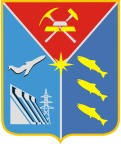 МИНИСТЕРСТВО ПРИРОДНЫХ РЕСУРСОВ И ЭКОЛОГИИМАГАДАНСКОЙ ОБЛАСТИПролетарская ул., д. 14, г. Магадан, 685000Тел./факс (8 4132) 607191E-mail: minprirod@49gov.ru, http://minprirod.49gov.ru ПРЕДВАРИТЕЛЬНЫЕ МАТЕРИАЛЫ,обосновывающие лимиты и квоты добычи охотничьих ресурсов на период с 1 августа 2023 года до 1 августа 2024 года на территории Магаданской области, включая оценку воздействия на окружающую средунамечаемой хозяйственной деятельностиг. Магадан 2023 годОценка воздействия на окружающую среду намечаемой хозяйственной деятельностиОбщие сведенияЗаказчик деятельности с указанием официально названия организации (юридического, физического лица), адрес, телефон, факсЗаказчиком намечаемой хозяйственной деятельности является Министерство природных ресурсов и экологии Магаданской области.Юридический и фактический адрес: 685000, г. Магадан, ул. Пролетарская 14.Телефон: 8 (4132) 60-71-91, 8 (4132) 64-91-21, 8 (4132) 64-03-81. Фамилия Имя Отчество, телефон сотрудника - контактного лицаПавлова Анна Валерьевна, ведущий специалист-государственный инспектор в области охраны окружающей среды отдела воспроизводства объектов животного мира управления госохотнадзора министерства природных ресурсов и экологии Магаданской области, телефон – 8 (4132) 64-03-81, 8 (4132) 64-91-21, annavp@49gov.ruНазвание объекта планируемой деятельности и место реализации и/или осуществления деятельности.Материалы, обосновывающие лимиты и квоты добычи охотничьих ресурсов на период с 1 августа 2023 года до 1 августа 2024 года на территории Магаданской области» (далее – Материалы обосновывающие лимиты и квоты).Намечаемая хозяйственная деятельность (охота) планируется на территории закрепленных и общедоступных охотничьих угодий Магаданской области, являющихся средой обитания охотничьих ресурсов.Характеристика типа обосновывающей документации.Материалы обосновывающие лимиты и квоты являются проектом нормативно-технического документа в области охраны окружающей среды и предоставляются на государственную экологическую экспертизу согласно статье 20 Федерального закона от 24.04.1995 года № 52-ФЗ «О животном мире» и статье 12 Федерального закона от 23.11.1995 года № 174-ФЗ «Об экологической экспертизе».Состав и содержание материалов установлены требованиями статьи 14 Федерального закона от 23 ноября 1995 года № 174-ФЗ «Об экологической экспертизе» и приказом Минприроды России от 01.12.2020 № 999 «Об утверждении требований к материалам оценки воздействия на окружающую среду».При этом одним из условий проведения государственной экологической экспертизы объектов является наличие в составе материалов, подлежащих экспертизе, материалов по оценке воздействия на окружающую среду (далее ОВОС) хозяйственной и иной деятельности. Цель и необходимость реализации планируемой (намечаемой) хозяйственной деятельности Целью реализации намечаемой хозяйственной деятельности является регулирование использования охотничьих ресурсов на территории Магаданской области в объемах, позволяющих обеспечить их видовое разнообразие и сохранить их численность в пределах, необходимых для их расширенного воспроизводства.Потребность реализации намечаемой деятельности – обеспечение прав граждан на охоту в пределах Магаданской области, а также прав хозяйствующих субъектов области (охотпользователей) на пользование охотничьими ресурсами. Описание планируемой (намечаемой) хозяйственной деятельности, включая альтернативный «нулевой вариант» (отказ от деятельности) Охота – это традиционный вид природопользования для территории Магаданской области.В Магаданской области зарегистрировано 38 юридических лиц и индивидуальных предпринимателей, осуществляющих на основании охотхозяйственных соглашений и долгосрочных лицензий виды деятельности в области ведения охотничьего хозяйства и предоставляющих услуги в этой сфере. Общая площадь охотничьих угодий – 42,5 млн. га (93% от всей площади территории Магаданской области), в том числе: - закрепленные охотничьи угодья – 24,9 млн. га (68 охотничьих участка)- общедоступные охотничьи угодья – 17,6 млн. га (29 охотничьих участков).Охота позволяет удовлетворять различные потребности населения в получении товарной продукции и продукции личного потребления (пушнины, мяса, лекарственно-технического сырья и т.д.), а также способствует развитию предпринимательства на территории области.Отказ от охоты на территории региона приведет к прямому нарушению прав охотников и охотпользователей области, резкому росту социальной напряженности среди населения, убыточности малого бизнеса, задействованного в субъекте в области охотничьего хозяйства, всплеску браконьерства и иным негативным последствиям. Учитывая изложенное, отказ от планируемой деятельности (охоты, использования охотничьих ресурсов) при оценке воздействия на окружающую среду не рассматривается и основным вариантом проектных решений принимается проект лимита и квот добычи охотничьих ресурсов на территории Магаданской области, который может дорабатываться с учетом замечаний и предложений заинтересованной общественности и комиссии государственной экологической экспертизы. Описание окружающей среды, которая может быть затронута планируемой (намечаемой) хозяйственной и иной деятельностью в результате ее реализации4.1 Характеристика среды обитания охотничьих ресурсовМагаданская область расположена на северо-востоке России и имеет как сухопутную, так и морскую границы. На западе она граничит с Хабаровским краем, на северо-западе и севере - с Республикой Саха (Якутия), на северо-востоке - с Чукотским автономным округом, на востоке - с Камчатским краем. С южной стороны Магаданская область омывается водами Охотского моря. Протяженность береговой полосы составляет порядка 1700 км.Сухопутная граница Магаданской области проходит по малонаселенной гористой местности, большей частью - по речным водоразделам, а участок границы с Чукотским автономным округом - по реке Омолон и реке Молонгда. Железнодорожное сообщение отсутствует. С соседними регионами область соединена автомобильной дорогой федерального значения «Колыма» Якутск-Магадан». Других межрегиональных автомобильных соединений нет. Плотность автомобильных дорог - 5,4 км/тыс. км2, что в десятки раз меньше среднего показателя по центральным регионам России. Этот показатель оказывает существенное влияние на качество работ по учету численности объектов животного мира и объектов охоты на территории региона.Охотничьи угодья, расположенные на территории муниципальных образований «Город Магадан» и «Ольский городской округ» характеризуются прибрежными низменностями. Равнины, приурочены, в основном, к устьевым частям речных долин бассейна Охотского моря. Наиболее крупные из них - Тауйская, Ольская, Ямская, Тахтоямская, Вилигинская, Таватумская, Гижигинская, представляющие собой озерно-аллювиальные, ледниковые и водно-ледниковые равнины, характеризующиеся плоским, местами полого-холмистым рельефом с отдельными останцами. Низменности заболочены, поверхность их осложнена многочисленными реками, старицами, протоками, озерами. Абсолютные отметки поверхности колеблются от 10-20 м до 100-200 м.Охотничьи угодья Омсукчанского городского округа расположены на Колымском нагорье, являющимся водоразделом между бассейном реки Колымы с севера и реками, впадающими в Охотское море с юга. Южные склоны нагорья значительно короче северных и обрываются в сторону моря. Северная часть состоит из нескольких хребтов, из которых на территории округа можно выделить Омсукчанский хребет с вершинами г. Невская (1880 м) и пиком Высь (1682 м). Вершины гор не образуют четко выраженной гребневой линии и имеют сглаженный характер, склоны в виде каменистых осыпей. Горы в большинстве своем облесены.Большая часть территории охотугодий, расположенных на территории Северо-Эвенского городского округа расположены на среднегорье и мелкогорье Колымского нагорья с абсолютными отметками от 300-600 до 1500-1800 м. В местах пересечений хребтов реками имеются отвесные скалы. Горы в большинстве облесены. Реки, скатывающиеся с гор Колымского нагорья, выйдя из области гольцов, также образуют долины шириной 1-3 км. Долина, образованная рекой Гижигой и ее притоками, занята тундрой и заболочена.Территории охотничьих угодий Среднеканского городского округа характеризуется тремя категориями рельефа: высокогорье - горы альпинотипные с остроконечными вершинами, крутыми склонами, сильно расчлененные, с относительными превышениями рельефа до 1000 м и более; среднегорье - сильно-расчлененный рельеф с преобладающими отметками поверхности 1000-1800 м и относительными превышениями 600-1000 м; предгорная равнина и межгорные впадины занимают территории пологих горных склонов на границе с низменностями или долинами рек и понижения между горными хребтами. Для них характерен полого-наклонный, холмисто-увалистый или холмисто-западинный рельеф с абсолютными отметками поверхности от 200-300 до 500-600 м. Охотничьи угодья, расположенные на территории Сусуманского городского округа представлены в большей части сложным, гористым рельефом. По гребням хребта Черского проходит водораздел р. Колымы и р. Индигирки. Колыма - главная река округа, берет здесь свое начало путем слияния рек Кулу и Аян-Юрях. Угодья занимают расположения на различных типах рельефа Основное место рельефа охотничьих угодий Тенькинского городского округа занимают горы. Ведущее место в рельефе принадлежит средневысотным нагорьям и плоскогорьям, над которыми возвышаются горные хребты. Основные высоты Колымского нагорья колеблются от 600 до 1500 м.Рельеф охотугодий Хасынского городского округа Магаданской области представляет собой сочетание средневысотных складчато-глыбовых горных массивов и межгорных долин, и депрессий. В южной части городского округа находится заболоченная депрессия долин рек Армань и Хасын с абсолютными высотами от 100 до 300 м. К северо-востоку высоты постепенно повышаются до 800-1200 м в пределах Хасынского хребта. Хасынский хребет расположен субпараллельно линии побережья Охотского моря на расстоянии около 65-70 км. Главными элементами гидросети хребта являются левые притоки р. Хасын и правые - р. Ола, впадающих в Тауйскую губу.Большую часть охотничьих угодий Ягоднинского городского округа занимает система гор Черского, чередующихся с межгорными впадинами и равнинами. Горные сооружения на данной территории имеют резко выраженную гольцовую зону с высотами 1200-1400 м и с вершинами в виде гребней. В северной части городского округа расположены Омулевская и Тасканская низменности. На юго-востоке от Омулевской впадины на высоте 290-490 м в виде большого желоба располагается Тасканская низменность. Колымская низменность заходит только самой южной часть и представляет собственно левобережную долину реки Колымы и ее притоков с их крупными протоками. Вся низменная равнина лежит на высоте 40-120 м, сильно заболочена, ее комплексные болота чередуются с заболоченными редколесьями и кочкарными тундрами.4.2 Климатические характеристики территории охотничьих угодийХарактеристика климата побережья Охотского моря в границах муниципальных образований «Город Магадан» и «Ольский городской округ» в виду расположения схожа. Эта территория относится к северной климатической зоне. При этом приморская часть охотничьих угодий расположенных в границах округов относится к зоне наименее суровых условий. Акватория Охотского моря оказывает сглаживающее воздействие на колебания годовых температур. Климат охотугодий морской - с перепадами температур от -30C зимой до +25C летом. Для восточной части Ольского района, характерны повышенные скорости и частота ветров в зимнее время, доходящих до 40 м/с. Климат Омсукчанского городского округа, на которых расположены охотугодья округа отличается длительной и холодной зимой и коротким прохладным летом - субарктический. Средняя температура января -34,2ºC, температура декабря достигает -53,3ºC. Среднегодовая температура воздуха составляет -11,3ºC. Устойчивый переход среднесуточной температуры через 0ºC происходит, в среднем, 15 мая и 26 сентября. Наиболее холодным месяцем является январь (средняя температура -34ºC), абсолютный минимум воздуха составляет -60ºC. Реки замерзают в начале ноября, вскрываются в мае-июне. Среднемесячная температура самого теплого месяца (июля) +13,6ºC, абсолютный максимум +34ºC. Длина безморозного периода колеблется от 50 до 70 дней в году. Среднемноголетнее количество осадков составляет 332 мм. Средняя толщина снежного покрова за зиму составляет 78 см, максимальная - 117 см. Ветровая деятельность характеризуется равномерностью по сезонам. Ветры до 15 м/с, и более наблюдаются в январе-феврале.Для охотничьих угодий Северо-Эвенского городского округа характерен суровый климат. Округ относится к арктической зоне. Климат характеризуется коротким и прохладным летом, морозной безветренной зимой, отрицательными среднегодовыми температурами, большой относительной влажностью и большими колебаниями суточных и годовых температур. В климатическом отношении территория Северо-Эвенского городского округа разделяется на две части: северную с континентальным климатом и южную прибрежную часть с морским климатом. На территории южной части округа климат более мягкий. Среднегодовая температура воздуха здесь составляет -5°C. Средняя температура января -21°C, а средняя температура августа +10,3°C. Самая низкая температура до -51°C опускается в котловинах в декабре-январе. Самая теплая погода наблюдается в июле, когда воздух прогревается до +30°C. Снежный покров появляется в середине октября, к февралю достигает до 18-100 см, в зависимости от рельефа, и лежит 8-9 месяцев. Значительная пасмурность и туманы летом снижают величину теплового баланса. В результате температуры воздуха в летнее время остаются низкими. Территория, на которой расположены охотничьи угодья в Среднеканском городском округе относится к резко континентальной климатической провинции. Среднегодовая многолетняя температура составляет -12°C. Абсолютный минимум составляет -62-64°C. Лето короткое, но сравнительно теплое, средняя температура июня, июля, августа - около 13°C. Абсолютный максимум равен 38-40°C. Снежный покров залегает в течение 7-8 месяцев и достигает высоты 50-70, до 90 см. Годовая сумма осадков обычно не превышает 300 мм. В теплый период года температура воздуха повышается до +10+15°C. В это время формируются горно-долинные ветра с характерным усилением их скорости. Направления ветров преимущественно северные с восточной составляющей, но в условиях пересеченной местности могут деформироваться в зависимости от ориентации долин и хребтов. Скорости ветров обычно незначительны 0-2 м/с. Сусуманский городской округ относится к лесотундровой и тундровой климатическим зонам и характеризуется резко континентальным климатом с коротким жарким летом и продолжительной зимой с сильными морозами. Устойчивый переход средних суточных температур воздуха через 0℃ происходит в среднем 15 мая и 21 сентября. Безморозный период длится 27-66 дней. Преобладание отрицательных температур обуславливает и отрицательную среднегодовую температуру воздуха (-15,5°С). Наиболее холодным периодом зимы является конец декабря-середина января. Средний из многолетних абсолютных минимумов -51°С, средняя температура января -40°С. Охотничьи угодья Тенькинского округа расположены на территории распространения резко континентального климата. Характерна суровая зима, продолжительностью от 6 до 7,5 месяцев. Осадки выпадают только в виде снега и составляют 30-35% от годовой нормы, около 100 мм. Весна короткая. Переход среднесуточной температуры через ноль градусов приходится на вторую половину мая. В это время идет интенсивное таяние и испарение снега и льда. Ветры слабые. Осадков выпадает крайне мало. Подъём воды и вскрытие рек происходит в конце мая-начале июня. Лето тёплое, продолжается с середины июня по последнюю декаду августа. Средняя температура июля месяца составляет +15°C. В отдельные дни температура воздуха может подниматься до +35°C. На летние месяцы приходится половина годовой нормы осадков - около 150 мм. На территории охотничьих угодий Хасынского городского округа климат имеет черты переходного от морского к резко континентальному, отличается холодной ветреной зимой, прохладным и сырым летом. Средняя температура: января от -19°С до -23°C на юге района и -38°C на севере, июля - соответственно +12°C+16°C. Осадков 300-700 мм в год. Вегетационный период не более 100 дней. Повсеместно (кроме речных долин) распространены многолетнемерзлые породы. Климат Ягоднинского городского округа близок к умеренно-холодному. Характеризуется коротким и прохладным летом, морозной безветренной зимой, отрицательными среднегодовыми температурами, большой относительной влажностью и большими колебаниями суточных и годовых температур. В течение года выпадает значительное количество осадков. Среднегодовая температура воздуха составляет -11°C. Наиболее низкая температура воздуха наблюдается в январе, абсолютный минимум которого равен -63°C. Средняя температура января -34,3°C. Самым теплым месяцем является июль - средняя месячная температура его равна всего лишь +13,8°C, а максимальная не превышает +29,1°C.4.3 Видовая характеристика охотничьих ресурсов4.3.1 Лось – самый крупный представитель семейства оленевых, к тому же у него самые большие рога из всех млекопитающих. Наиболее крупные самцы достигают высоты тела (в холке) в 220 см и веса 650 кг. У этих экземпляров рога в размахе составляют 1,5 метра. Рога носит только самец. По завершении гона (проходящего в сентябре-октябре) лось сбрасывает рога. В апреле-мае начинают расти новые. Лоси питаются древесно-кустарниковой растительностью, а также мхами, лишайниками и грибами. За сутки взрослый лось съедает: летом около 35 кг корма, а зимой 12-15 кг. Почти повсюду лоси посещают солонцы.Лоси быстро бегают, до 56 км/ч, хорошо плавают. От хищников обороняются ударами передних ног. Самцы и холостые самки живут поодиночке или небольшими группами по 3-4 животных. Летом и зимой взрослые самки ходят с лосятами, образуя группы из 3-4 голов, иногда к ним присоединяются самцы и холостые самки, образуя стадо в 5-8 голов. Весной эти стада распадаются.Гон у лося происходит в сентябре-октябре и сопровождается характерным глухим ревом самцов. Во время гона самцы и самки возбуждены и агрессивны, могут напасть даже на человека. Самцы устраивают поединки, иногда до смерти.Беременность у лосихи длится 225-240 дней, отел растянут с апреля по июнь. В помете обычно один лосенок. Половая зрелость наступает к 2 годам.4.3.2 Дикий северный олень – парнокопытное млекопитающее семейства оленевых. Самки несколько мельче самцов. Длина тела особей в среднем: самцов 185-220 см, самок 166-199 см; высота в холке 114-141 см и 102-119 см; масса тела 74-194 кг и 71-123 кг, соответственно. Рога имеются у самцов и у самок. Однако у самок рога меньше и легче. Взрослые самцы сбрасывают рога в ноябре-декабре, по окончании периода спаривания, молодые животные – в апреле-мае, самки – в мае-июне после отела. Период гона (спаривания) происходит в период с сентября до начала ноября. Отел оленей проходит в мае-июне. Как правило рождается 1 теленок, реже – 2.Большую часть года олени добывают корм из-под снега. По возможности они пасутся на «выдувах», оголенных участках земли. Весной и летом олени поедают различные виды трав. С наступлением холодного периода переходят на питание мхами и лишайниками.4.3.3 Соболь – млекопитающее семейства куньих.  Длина тела до 56 см, хвоста – до 20 см. Ведет наземный образ жизни. Передвигается прыжками. Длина прыжка 30-70 см. Хорошо лазает по деревьям. Легко ходит по рыхлому снегу.В питании преобладают мышевидные грызуны. Часто поедает белок и бурундуков, нападет на зайцев. Из птиц соболь чаще всего нападает на рябчика и глухаря. Кроме того, соболь питается растительной пищей, отдавая предпочтение кедровым орехам и ягодам.Щенение происходит в первой половине мая. Половой зрелости достигают в возрасте двух-трех лет и размножаются до 13-15 лет. В помете от одного до семи соболей.4.3.4 Снежный баран – млекопитающее, относящееся к отряду парнокопытных. Является редким подвидом с изолированным участком обитания. Излюбленные места обитания снежного барана – террасы у границы леса с отвесными скалами и выступами на них, которые служат местами отстоя и спасения от хищников.Баран средних размеров и плотного телосложения. Голова небольшая, с короткими ушами, короткой шеей и большими рогами, закрученными спирально. Конечности также довольно короткие и толстые. У взрослых самцов длина тела составляет 140-188 см, высота в холке – 76-112 см, масса – 56-150 кг. Самки несколько мельче, длина их тела – 129-179 см, высота в холке – 76-100 см, масса – 33-68 кг.Тело покрыто густой и жесткой шерстью. Крупные копыта дают возможность проходить по льду и снегу. Уверено передвигается животное по камням, оврагам, склонам и горным тропам. Бараны способны прыгать на три метра, отталкиваясь сильными конечностями.Снежные бараны питаются в основном травянистыми растениями, также поедают лишайники и грибы. В снежный период бараны добывают себе пищу раскапывая снег передними ногами. На это время основой их рациона становится засохшая трава и лишайники. За пищей бараны спускаются к водоемам, где много зеленого корма. Бараны редко уходят далеко от скал, максимум на 500 метров.Самки готовы к оплодотворению на втором году жизни. За право спаривания самцы устраивают поединки. Чтобы родить потомство, самка покидает стадо и находит укромное место. На свет появляется один детеныш, редко два. Первый месяц ягненок кормится молоком, а затем переходит на взрослый корм. Родившийся ягненок весит не более 5 кг. К холодам эта цифра достигает 25 кг.Врагами снежных баранов являются волки и росомахи. Ягнята также страдают от рысей и лисиц.4.3.5 Бурый медведь – представитель семейства медведей (медвежьих), один из самых крупных и распространённых хищников на территории Магаданской области. Тело мощное, с высокой холкой. Голова массивная с небольшими ушами и глазами. Хвост короткий – 65-210 мм. Лапы сильные с мощными, невтяжными когтями длиной 8-10 см, пятипалые, стопоходящие.Взрослые самцы бурого медведя значительно крупнее самок.Окрас зверей – от светло-коричневого до темно бурого.Бурые медведи всеядны. Существенную роль в питании играет растительная пища – ягоды, орешки кедрового стланика. С началом нереста лососей (горбуша, кета, кижуч) медведи концентрируются на реках.Активен медведь в течении всего дня, но чаще по утрам и вечерам. Сезонная цикличность жизни ярко выражена. К зиме медведь нагуливает подкожный жир и к осени залегает в берлогу, где находятся 5-6 месяцев (с октября-ноября по март-апрель).Самки приносят потомство раз в 2-4 года. Течка у них продолжается с мая по июль, 10-30 дней. В это время самцы, обычно молчаливые, начинают громко реветь, и между ними возникают жестокие схватки. Всего беременность продолжается 190-200 суток. Медвежата рождаются в берлоге в январе-феврале. Медведица приносит 2-3 медвежат. Медвежат воспитывает самка. Часто вместе с детенышами – сеголетками держится прошлогодний детеныш (пестун). Окончательно медвежата отеляются от матери к 3 году жизни.Охота на бурого медведя трудоемкая и требует навыков и опыта. Мясо добытого медведя подлежит обязательной ветеринарной экспертизе на выявление зараженности трихинеллезом. Туши зараженных зверей утилизируются.Популяция бурого медведя на территории Магаданской области отличается высокой численностью. Ее состояние не вызывает опасения. Нормативное обоснование объемов изъятия (лимитов и квот) добычи охотничьих ресурсов на период с 1 августа 2023 года до 1 августа 2024 года на территории Магаданской области»Одним из основных принципов использования охотничьих ресурсов, провозглашенных частью 1 статьи 2 Федерального закона от 24.07.2009             № 209-ФЗ «Об охоте и о сохранении охотничьих ресурсов, и о внесении изменений в отдельные законодательные акты Российской Федерации» (далее Федеральный закон № 209-ФЗ «Об охоте»), является обеспечение устойчивого существования и устойчивого использования охотничьих ресурсов, сохранение их биологического разнообразия. Для организации рационального использования охотничьих ресурсов, сохранения охотничьих ресурсов и среды их обитания применяются данные государственного мониторинга охотничьих ресурсов и среды их обитания (часть 3 статьи 36).В рамках государственного мониторинга проводятся наблюдения за численностью и распространение охотничьих ресурсов, размещением их в среде обитания, состоянием охотничьих ресурсов и динамикой их изменения по видам, состоянием среды обитания охотничьих ресурсов и охотничьих угодий.Учет охотничьих ресурсов осуществляется:1) в общедоступных охотничьих угодьях и на иных территориях, являющихся средой обитания охотничьих ресурсов, - органом исполнительной власти субъекта Российской Федерации, уполномоченным в области охоты и сохранения охотничьих ресурсов;2) в закрепленных охотничьих угодьях юридическими лицами, индивидуальными предпринимателями, заключившими охотхозяйственные соглашения3) в закрепленных охотничьих угодьях, в которых пользование охотничьими ресурсами осуществляется юридическими лицами и индивидуальными предпринимателями на основании долгосрочных лицензий на пользование объектами животного мира, - указанными юридическими лицами и индивидуальными предпринимателями совместно с уполномоченным органом.Порядок осуществления государственного мониторинга охотничьих ресурсов и среды их обитания и применения его данных утвержден приказом Минприроды России от 27.07.2021 г. № 512.Учет численности охотничьих ресурсов, в отношении которых в соответствии с Законом об охоте устанавливаются лимит добычи и квота их добычи, осуществляется на основании научно-обоснованных методик, размещенных на официальном сайте Минприроды России.Одной из методик учета численности охотничьих ресурсов из опубликованных на официальном сайте Минприроды России, которую можно широко применить на территории Магаданской области является Методика учета численности охотничьих ресурсов методом зимнего маршрутного учета (Приложение к Приказу ФГБУ «ФЦРОХ» от 14.11.2022г. № 74).ЗМУ относится к методам комплексного учета, поскольку с его помощью можно одновременно определить численность многих видов зверей и оседлых охотничьих птиц. На территории Магаданской области методом ЗМУ возможно определить численность по 13 объектам животного мира (объектов охоты): лось, дикий северный олень, соболь, волк, лисица, заяц-беляк, белка, горностай, рысь, росомаха, 3 видов птиц: глухарь, белая куропатка и рябчик.Кроме ЗМУ, в целях определения численности и состояния популяций охотничьих ресурсов, ежегодно проводятся следующие учеты:учетные работы по определению численности снежного барана на постоянных учетных площадках;учетные работы по определению численности бурого медведя методом летнего учета по следам и визуальным встречам.В соответствии с пунктом 2 части 1 статьи 33 Федерального закона          № 209-ФЗ «Об охоте», полномочие по установлению лимитов добычи охотничьих ресурсов и квот их добычи, за исключением таких лимитов и квот в отношении охотничьих ресурсов, находящихся на особо охраняемых природных территориях федерального значения, переданы органам государственной власти субъектов Российской Федерации. В соответствии с частями 13 и 14 статьи 1 Федерального закона № 209-ФЗ «Об охоте» лимит добычи охотничьих ресурсов – это объем допустимой годовой добычи охотничьих ресурсов. Квота добычи охотничьих ресурсов – это часть лимита добычи охотничьих ресурсов, которая определяется в отношении каждого охотничьего угодья. В соответствии с законодательством Российской Федерации в области охоты и сохранения охотничьих ресурсов в Магаданской области к охотничьим ресурсам, добыча которых осуществляется в соответствии с лимитом их добычи, относятся 5 объектов животного мира: лось, дикий северный олень, снежный баран, бурый медведь и соболь.Лимит добычи охотничьих ресурсов устанавливается в строгом соответствии с Порядком подготовки, принятия документа об утверждении лимита добычи охотничьих ресурсов и внесения в него изменений, утвержденным приказом Минприроды России от 27.11.2020 г. № 981, а именно:- в соответствии с п. 3 лимит добычи охотничьих ресурсов утверждается для каждого субъекта Российской Федерации высшим должностным лицом субъекта Российской Федерации (руководителем высшего исполнительного органа государственной власти субъекта Российской Федерации) в срок не позднее 1 августа текущего года на период до 1 августа следующего года;- в соответствии с п. 6 юридические лица и индивидуальные предприниматели, заключившие охотхозяйственные соглашения, а также лица, указанные в ч. 1 ст. 71 Закона об охоте, с 1 по 10 апреля (включительно) подают в исполнительный орган государственный власти субъекта Российской Федерации, уполномоченный в области охоты и сохранения охотничьих ресурсов, заявку на установление квоты добычи для каждого вида охотничьих ресурсов для закрепленного охотничьего угодья.- в соответствии с п. 9 до 15 апреля (включительно) уполномоченный орган субъекта Российской Федерации:устанавливает на основании плотности населения и итоговой численности охотничьих ресурсов в пределах утвержденных нормативов допустимого изъятия охотничьих ресурсов и нормативов численности охотничьих ресурсов в охотничьих угодьях квоту добычи каждого вида охотничьих ресурсов, в том числе количество особей в возрасте до одного года, взрослых особей (самцов с неокостеневшими рогами, самцов во время гона, без подразделения по половому признаку) в общедоступных охотничьих угодьях, на иных территориях, в особях;рассчитывает на основании плотности населения и итоговой численности охотничьих ресурсов в соответствии с утвержденными нормативами допустимого изъятия охотничьих ресурсов и нормативов численности охотничьих ресурсов в охотничьих угодьях максимально возможную квоту добычи для закрепленных охотничьих угодий и сопоставляет ее с планируемой квотой добычи охотничьих ресурсов, указанной в заявке на добычу, представленной охотпользователями.до 15 мая материалы, обосновывающие лимиты и квоты добычи охотничьих ресурсов, направляются на государственную экологическую экспертизу;после получения положительного заключения государственной экологической экспертизы, но не позднее 15 июня проект лимита добычи на территории субъекта Российской Федерации направляется на согласование в Минприроды России.Минприроды России рассматривает Проект лимита и прилагаемые к нему документы на соответствие требованиям, установленным пунктами 9.1, 9.2, 17.1, 17.2 Порядка № 981 в течение 30 календарных дней со дня их регистрации и информирует уполномоченный орган субъекта Российской Федерации о согласовании Проекта лимита либо об отказе в его согласовании с указанием причин отказа (пункт 19). Уполномоченный орган субъекта Российской Федерации при получении отказа в согласовании Минприроды России в течение 10 календарных дней дорабатывает Проект лимита и повторно представляет Проект лимита и прилагаемые к нему документы на согласование в Минприроды России (пункт 20). В случае согласования Проекта лимита уполномоченный орган субъекта Российской Федерации до 31 июля представляет для утверждения высшему должностному лицу субъекта Российской Федерации (руководителю высшего исполнительного органа государственной власти субъекта Российской Федерации) проект документа об утверждении лимита добычи охотничьих ресурсов в субъекте Российской Федерации (пункт 21). Высшее должностное лицо субъекта Российской Федерации (руководитель высшего исполнительного органа государственной власти субъекта Российской Федерации) не позднее 1 августа утверждает лимит добычи охотничьих ресурсов (пункт 22). Документ, утверждающий лимиты добычи охотничьих ресурсов в субъекте Российской Федерации, подлежит официальному опубликованию в порядке, установленном законодательством Российской Федерации (пункт 23). Внесение изменений в документ об утверждении лимита добычи охотничьих ресурсов допускается в случаях: внесения изменений, не касающихся планируемого объема добычи охотничьих ресурсов; на основании судебного решения (пункт 25).Нормативы допустимого изъятия охотничьих ресурсов, применяемые в соответствии с пунктом 9 Порядка № 981 при определении квот добычи охотничьих ресурсов, утверждены приказом Минприроды России от 27.01.2022 № 49 «Об утверждении нормативов допустимого изъятия охотничьих ресурсов, нормативов биотехнических мероприятий и о признании утратившим силу приказа Министерства природных ресурсов и экологии Российской Федерации от 25 ноября 2020 г. № 965» (далее – Приказ № 49). Так, согласно приложению 1 к Приказу № 49: при значении плотности населения лося до 1 (включительно) особи на 1000 га площади охотничьих угодий, норматив допустимого изъятия составляет 5 % от численности вида охотничьих ресурсов на 1 апреля текущего года по данным государственного мониторинга охотничьих ресурсов и среды их обитания текущего года, при значении плотности населения вида более 1 до 3 (включительно) особей на 1000 га норматив допустимого изъятия – 8 %, более 3 до 6 (включительно) особей на 1000 га – 12 %, более 6 до 9 (включительно) особей на 1000 га – 15 %, более 9 до 12 (включительно) особей на 1000 га – 18 %, более 12 особей на 1000 га – 20 %; независимо от значения плотности населения вида норматив допустимого изъятия дикого северного оленя – до 15 %, бурого медведя – до 30 %, соболя – до 35 %, снежного барана – до 5%;норматив допустимого изъятия копытных животных в возрасте до 1 года, без разделения по половому признаку, устанавливается для видов охотничьих ресурсов: лось, дикий северный олень - не менее 20 % от квоты добычинорматив допустимого изъятия взрослых самцов для видов охотничьих ресурсов: лось во время гона, дикого северного оленя с неокостеневшими рогами устанавливается не более 15 % от квоты добычи.6. Состояние популяций охотничьих ресурсов, добыча которых осуществляется в соответствии с лимитом их добычи.По результатам проведенного в 2023 году ЗМУ послепромысловая численность основных охотничьих ресурсов в охотничьих угодьях области составила: лось – 31 679 особей, дикий северный олень – 33 200 особей, соболь – 32 715 особей.По результатам летне-осенних учетов 2022 года численность иных лимитируемых видов животных в охотничьих угодьях области составила: снежный баран – 12 709 особей, бурый медведь – 15 308 особей. 6.2.1 Соболь – основной пушной вид охотничьих ресурсов на территории Магаданской области. В 2023 году отмечен рост его численности по сравнению с предыдущими годами. В 2021 году учёт показал численность в 27277 особей, в 2022 году – 31737 особей, а в 2023 – 32 715 особей.  Процент освоения лимита остается на низком уровне в силу слабой популярности охоты на пушных животных, вызванной в том числе низкой закупочной ценой. Добыто, по данным предоставленным в Министерство, 64 животных.* – сведения по добыче физическими лицами и сведения, предоставленные охотпользователями Установление квот добычи соболя в общедоступных охотничьих угодьях Магаданской области до уровня максимального норматива допустимого изъятия (до 35% от численности) считаем нецелесообразным. Для ОДУ проектируется лимит добычи соболя, в зависимости от муниципального округа, в пределах от 5 до 35% от численности вида.На сезон охоты 2023-2024 проектируется лимит добычи соболя на территории Магаданской области – 3315 особей (10% от численности вида).6.2.2 Дикий северный оленьПо данным государственного мониторинга охотничьих ресурсов и среды их обитания численность дикого северного оленя по состоянию на 1 апреля 2023 года составила 33 200 особей.* – сведения по добыче физическими лицами и сведения, предоставленные охотпользователями В сезоне охоты 2022-2023гг лимит добычи дикого северного оленя установлен в размере 2360 особей, из них на общедоступных охотничьих угодьях – 929 особей, в закрепленных охотничьих угодьях – 1431 особь.Добыто, по данным предоставленным в Министерство, 289 животных. В сезон охоты 2023-2024гг проектируемый лимит добычи дикого северного оленя - 3349 особей (10% от численности вида).6.2.3 ЛосьПо данным государственного мониторинга охотничьих ресурсов и среды их обитания численность лося по состоянию на 1 апреля 2023 года составила 31 679 особей.* – сведения по добыче физическими лицами и сведения, предоставленные охотпользователями В сезоне охоты 2022-2023гг лимит добычи лося установлен в размере 712 особей, из них на общедоступных охотничьих угодьях – 272 особи, в закрепленных охотничьих угодьях – 440 особей.Добыто, по данным предоставленным в Министерство, 113 животных. В сезон охоты 2023-2024гг проектируемый лимит добычи лося - 1118 особей (3,5% от численности вида).6.2.4 Снежный баран На территории Магаданской области ежегодно проводится учет численности снежного барана. Поголовье оценивается в 12709 особей.К основным причинам высокой численности можно отнести: положительный эффект от мер по введению запретов и ограничений в отношении отдельных популяций снежного барана; повышение эффективности охранных и биотехнических мероприятий в ряде охотничьих угодий.Добыто, по данным предоставленным в Министерство, 29 животных. Принимая во внимание стабильную численности снежного барана, проектируется лимит добычи в пределах уровня прошлых лет – 342 особи (2,6% от численности вида).6.2.5 Бурый медведьРезультаты учётных работ последних лет позволяют сделать вывод, что численность и плотность популяции бурого медведя на территории Магаданской области находится на уровне прежних лет и оценивается как стабильно высокая (15–18 тысяч особей). По результатам учетных работ, проведенных в летний период 2022 года на территории Магаданской области численность бурого медведя, составляет 15308 особей.К основным причинам высокой численности можно отнести непопулярность бурого медведя как объекта промысла или спортивной охоты у охотников.Несмотря на то, что бурый медведь на территории области обычен, его запасы регулярно недоиспользуются, чем обоснован низкий процент освоения лимитов добычи в предыдущие сезоны охоты. К основным причинам непопулярности бурого медведя, как объекта охоты относят высокую стоимость разрешений и опасность употребления зараженного мяса. Кроме того, сохраняется устойчивая тенденция выхода животных к населенным пунктам. В 2022 году 15 раз принимались решения о регулировании численности бурого медведя в связи с угрозой причинения вреда человеку, ущерба народного хозяйства. Добыто 5 особей.В сезоне охоты 2022-2023 гг., на территории Магаданской области, при установленном лимите на добычу бурого медведя в 1921 особь, добыто, по данным предоставленным в Министерство, 27 животных. Принимая во внимание вышесказанное, установление квот добычи бурого медведя в общедоступных охотничьих угодьях Магаданской области до уровня максимального норматива допустимого изъятия (30% от численности) считаем нецелесообразным. Для ОДУ проектируется лимит добычи бурого медведя в пределах 5-15% от численности вида.В целом для охотничьих угодий Магаданской области проектируемый лимит добычи бурого медведя – 1339 особей (8,7% от численности вида).На основании плотности населения и итоговой численности охотничьих ресурсов в пределах утвержденных нормативов допустимого изъятия охотничьих ресурсов, а также на основании поданных охотпользователями заявок на установление квот добычи, рассчитаны объемы изъятия лимитированных видов на территории Магаданской области:Министерством квоты добычи охотничьих ресурсов могут дорабатываться в процессе устранения замечаний комиссии государственной экологической экспертизы и федеральных органов государственной власти. Оценка воздействия на окружающую среду планируемой (намечаемой) деятельностиПланируемая (намечаемая) хозяйственная деятельность в соответствии с устанавливаемыми объёмами (лимитами) добычи охотничьих ресурсов будет осуществляться способами и методами, не оказывающими отрицательного влияния на атмосферный воздух, поверхностные водные объекты, геологическую среду и подземные воды, почвы, растительный и животный мир.Само по себе регулирование использования охотничьих ресурсов с помощью установления лимита добычи охотничьих ресурсов – является мерой по недопущению негативного воздействия на состояние охотничьих ресурсов, которая через ограничение объемов добычи предотвращает перепромысел и нарушение оптимального состояния эксплуатируемых популяций и группировок животных. Стабильное состояние численности охотничьих ресурсов в области достигается, в том числе, благодаря установлению лимитов добычи охотничьих ресурсов, обеспечивающих их рациональное использование, введению ограничений и запретов на использование охотничьих животных, организации особо охраняемых природных территорий в области, служащих резерватами и воспроизводственными участками для диких животных, принятию мер по охране животных в охотничьих угодьях силами государственных и производственных охотничьих инспекторов.Степень экологической опасности намечаемой деятельности оценивается как допустимая, в связи с тем, что квоты добычи охотничьих ресурсов для каждого охотничьего угодья устанавливаются в строгом соответствии с нормативами допустимого изъятия на основании данных о численности охотничьих ресурсов.Меры по предотвращению или смягчению возможных негативных последствий хозяйственной деятельности на эксплуатируемых популяций охотничьих видов животных С целью предотвращения или смягчения возможных негативных последствий для эксплуатируемых популяций охотничьих животных от намечаемой хозяйственной деятельности на период 2022-2024 годов на территории Магаданской области планируется проведение комплекса мероприятий:- распределение квот добычи охотничьих ресурсов проводить согласно заявкам охотпользователей в строгом соответствии с требованиями действующих нормативных правовых актов;- контроль за соблюдением охотниками и охотпользователями Правил охоты и Параметров охоты, сохранением среды обитания объектов животного мира в рамках осуществления федерального государственного охотничьего контроля (надзора) в охотничьих угодьях области;- мероприятия по мониторингу охотничьих ресурсов и среды их обитания;- проведение биотехнических мероприятий на территории охотничьих угодий;- осуществление мероприятий по регулированию численности волка, лисицы, бурого медведя в случаях, предусмотренных действующим законодательством;- проведение совместных с охотпользователями учетов охотничьих ресурсов в закрепленных охотничьих угодьях в целях улучшения их качества и иные мероприятия.Резюме нетехнического характера.Проектируемые лимиты и квоты добычи охотничьих ресурсов соответствуют требованиям нормативной и инструктивно-методической документации в области охраны окружающей среды и рационального использования природных ресурсов.Реализация проектируемых квот и лимитов добычи охотничьих ресурсов не повлечет за собой снижения запасов охотничьих ресурсов и негативных экологических последствий в отношении биологического разнообразия на территории Магаданской области.Прогнозируемое возможное воздействие на окружающую среду в результате реализации охотхозяйственной деятельности является допустимым. УведомлениеВ соответствии с пунктом 4.6 Приказа № 999 в администрации 9 муниципальных образований области направлены уведомления о проведении общественных обсуждений объекта экологической экспертизы, включая предварительные материалы оценки воздействия на окружающую среду, для размещения на официальных сайтах органов местного самоуправления в информационно-телекоммуникационной сети Интернет.Уведомления о проведении общественных обсуждений объекта экологической экспертизы, включая предварительные материалы оценки воздействия на окружающую среду размещены: - на официальном сайте Министерства природных ресурсов и экологии Магаданской области;- на официальных сайтах органов местного самоуправления 9 муниципальных образований Магаданской области.Предложения и замечания по объекту государственной экологической экспертизы принимаются в письменной форме в составе опросного листа в период проведения общественных обсуждений в адрес Муниципальных образований или Министерства природных ресурсов и экологии Магаданской области: 685000, г. Магадан, ул. Портовая, д.8, e-mail: oxotnadzor@49gov.ru Замечания и предложения общественности, а также обоснованные ответы министерства об их принятии (учете) или мотивированном отклонении будут зафиксированы в журналах учета замечаний и предложений.Соболь (тенденция в сезонах охоты)Соболь (тенденция в сезонах охоты)Соболь (тенденция в сезонах охоты)Соболь (тенденция в сезонах охоты)Соболь (тенденция в сезонах охоты)Соболь (тенденция в сезонах охоты)Сезон охотыЧисленность% изъятия,установленный Лимит добычиДобыча*% изъятия, фактический1234562016-201721 90623,8522513476,142017-201826 83024,6660513545,042018-201923 97824,9597615256,352019-202033 40722,575456962,082020-202124 59721,55305930,372021-202227 27721,859572991,092022-20233173720,446487640,20Дикий северный олень (тенденция в сезонах охоты)Дикий северный олень (тенденция в сезонах охоты)Дикий северный олень (тенденция в сезонах охоты)Дикий северный олень (тенденция в сезонах охоты)Дикий северный олень (тенденция в сезонах охоты)Дикий северный олень (тенденция в сезонах охоты)Сезон охотыЧисленность% изъятия,установленный Лимит добычиДобыча*% изъятия, фактический1234562016-201718 4548,0914943511,902017-201823 2279,221563331,432018-201922 5169,421304121,822019-202032 9149,430952670,812020-202132 7599,732072440,742021-202236 6798,431175921,612022-202328 7658,223602891,00Лось (тенденция в сезонах охоты)Лось (тенденция в сезонах охоты)Лось (тенденция в сезонах охоты)Лось (тенденция в сезонах охоты)Лось (тенденция в сезонах охоты)Лось (тенденция в сезонах охоты)Сезон охотыЧисленность% изъятия,установленныйЛимитдобычиДобыча*% изъятия,фактический1234562016-201717 3292,493541742.042017-201824 7782,606461300,522018-201922 3772,285121250,552019-202030 0102,98741990,662020-202122 6352,35261310,582021-202228 7832,36802180,752022-202326 8352,67121130,42ОхотничийресурсКоличество особейКоличество особейКоличество особейКоличество особейКоличество особейКоличество особейКоличество особейОхотничийресурс2016201720182019202020212022Снежный Баран5291652083375980117121324012709Снежный Баран (тенденция в сезонах охоты)Снежный Баран (тенденция в сезонах охоты)Снежный Баран (тенденция в сезонах охоты)Снежный Баран (тенденция в сезонах охоты)Снежный Баран (тенденция в сезонах охоты)Снежный Баран (тенденция в сезонах охоты)Сезон охотыЧисленность% изъятия,установленный Лимит добычиДобыча*% изъятия, фактический2016-20175122420590,172017-201852913,4918550,092018-201965203,7724640,062019-202083372,92244370,442020-202159803,04182140,232021-2022117122,7325500,422022-2023132402,8372290,21Бурый Медведь (тенденция в сезонах охоты)Бурый Медведь (тенденция в сезонах охоты)Бурый Медведь (тенденция в сезонах охоты)Бурый Медведь (тенденция в сезонах охоты)Бурый Медведь (тенденция в сезонах охоты)Бурый Медведь (тенденция в сезонах охоты)Сезон охотыЧисленность% изъятия,установленный Лимит добычиДобыча*% изъятия, фактический1234562016-20179 7079,65937710,732017-20187 74011,3876720,932018-201912 97310,611116780,742019-202017 03612,542137290,172020-202116 04611,541852380,232021-20221877819,33635570,302022-20231663911,551921270,16               ВидОкругБурый медведьЛосьДикий северный оленьСнежный баранСобольг. Магадан10001Ольский318213105274545Омсукчанский30619747367642Северо-Эвенский15515850781307Среднеканский2532503388541Сусуманский585613920261Тенькинский12511138666396Хасынский555516012344Ягоднинский687829414278Итого:1339111833493423315